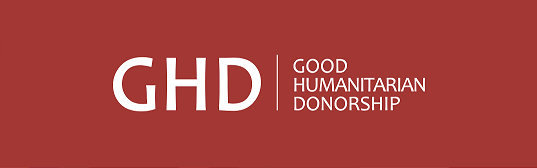 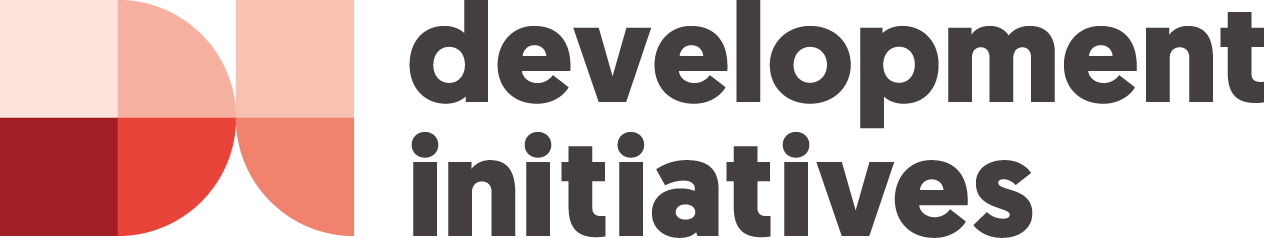 Key trends in humanitarian financing and next steps for the GHD: A focus on multi-year funding, earmarking, localisation, cash and the humanitarian-development nexusFriday 26 January 2018 0900-1030Australian Mission, Chemin des Fins 2, Petit SacconexObjectiveThe objective of this roundtable is to better understand current trends in financing as relevant to particular GHD workstreams (including localization, multi-year funding, earmarking, cash and humanitarian-development nexus), build synergies between the financing aspects of these different work streams, anddiscuss how available resources can be better targeted through the different workstreams in order to address needs. Agenda0845-0900	Coffee and pastries0900-0905 	Opening remarks:  (Catherine Gill, Humanitarian Counsellor Humanitarian)0905-0930	Presentation: Sophia Swithern, Head of Research & Analysis, Development InitiativesPresentation on current financing landscape with a focus on the five GHD work streams identified above, drawing upon key findings from the 2017 Global Humanitarian Assistance Report and additional analysis.0930-1020	Discussion/Q&A session on GHD’s workstreams and issues raised1020-1030	Closing remarksBiographySophia Swithern, Head of Research and Analysis, Development Initiatives  Sophia is the head of Research and Analysis at Development Initiatives (DI). She also leads DI’s work on crisis response and resilience, including authoring four annual Global Humanitarian Assistance reports and speaking and writing widely on humanitarian financing. Before joining DI, she worked for Oxfam for over a decade - specialising in humanitarian protection, conflict transformation and forced migration including in DRC, Liberia and South Sudan. Prior to Oxfam she worked for UNHCR and for the UK’s Legal Aid Board. Sophia has a European Masters degree in Human Rights.